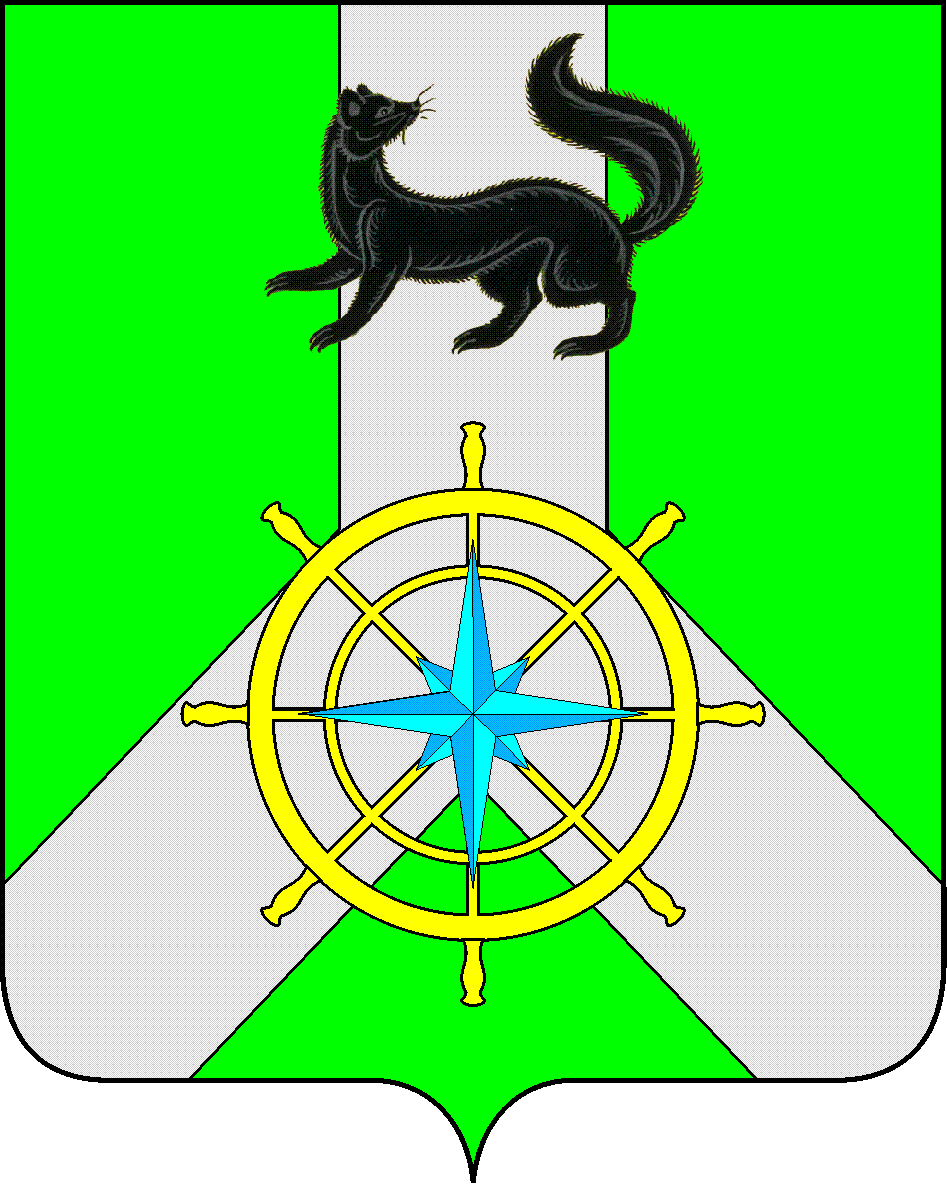 Р О С С И Й С К А Я   Ф Е Д Е Р А Ц И ЯИ Р К У Т С К А Я   О Б Л А С Т ЬК И Р Е Н С К И Й   М У Н И Ц И П А Л Ь Н Ы Й   Р А Й О НА Д М И Н И С Т Р А Ц И Я П О С Т А Н О В Л Е Н И ЕО принятии решения о подготовке документациипо планировке территорииВ соответствии со статьей 45 градостроительного кодекса Российской Федерации, ч.4 ст. 14 Федерального закона № 131-ФЗ "Об общих принципах организации местного самоуправления в Российской Федерации", на основании ст. 39, 55 Устава муниципального образования Киренский район, администрация Киренского муниципального районапостановляЕТ:1. Принять решение о подготовке документации по планировке территории для размещения объекта «Строительство: «ПС 35/10 кВ «КС-2К» (2*6,3 МВА), ВЛ 35 кВ «Салтыково - КС-2К», отпаечной ВЛ 35 кВ от ВЛ 35 кВ «Салтыково - Петропавловск».2. Отделу по градостроительству, строительству, реконструкции и капитальному ремонту объектов администрации Киренского муниципального района в течение месяца со дня опубликования постановления принимать от заинтересованных физических или юридических лиц предложения о порядке, сроках подготовки и содержании документации по планировке территории для размещения объекта «Строительство: «ПС 35/10 кВ «КС-2К» (2*6,3 МВА), ВЛ 35 кВ «Салтыково - КС-2К», отпаечной ВЛ 35 кВ от ВЛ 35 кВ «Салтыково - Петропавловск».3. Отделу по градостроительству, строительству, реконструкции и капитальному ремонту объектов администрации Киренского муниципального района в течение двух недель со дня окончания срока направления предложений заинтересованными лицами обеспечить проверку поступивших предложений по документации по планировке территории для размещения объекта «Строительство: «ПС 35/10 кВ «КС-2К» (2*6,3 МВА), ВЛ 35 кВ «Салтыково - КС-2К», отпаечной ВЛ 35 кВ от ВЛ 35 кВ «Салтыково - Петропавловск».4. Рекомендовать филиалу ОАО «ИЭСК» «СЭС» после опубликования настоящего постановления обеспечить подготовку документации по планировке территории для размещения объекта «Строительство: «ПС 35/10 кВ «КС-2К» (2*6,3 МВА), ВЛ 35 кВ «Салтыково - КС-2К», отпаечной ВЛ 35 кВ от ВЛ 35 кВ «Салтыково - Петропавловск» и представить в администрацию Киренского муниципального района.5. Отделу по градостроительству, строительству, реконструкции и капитальному ремонту объектов администрации Киренского муниципального района осуществить проверку документации по планировке территории для размещения объекта «Строительство: «ПС 35/10 кВ «КС-2К» (2*6,3 МВА), ВЛ 35 кВ «Салтыково - КС-2К», отпаечной ВЛ 35 кВ от ВЛ 35 кВ «Салтыково - Петропавловск» на соответствие требованиям документов территориального планирования, требованиями технических регламентов, градостроительных регламентов с учетом границ территорий объектов культурного наследия, включенных в единый государственный реестр объектов культурного наследия (памятников истории и культуры) народов Российской Федерации, границ территорий вновь выявленных объектов культурного наследия, границ зон с особыми условиями использования территории.6. Разместить настоящее постановление в сети интернет на официальном сайте администрации Киренского муниципального района https://kirenskraion.mo38.ru/.И.о. главы администрации						           И.А. КравченкоПодготовил:  Начальник отдела по градостроительству, строительству,реконструкции и капитальному ремонту объектовадминистрации Киренского муниципального района				Некрасов В.Г.Согласовано: Правовой отдел									Чернина И.С.от 01.11.2022 г.№ 673г. Киренск